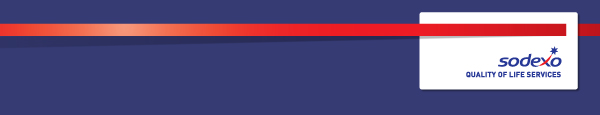 FunctionFunctionFunctionFunctionSports and LeisureSports and LeisureSports and LeisureSports and LeisureSports and LeisureSports and LeisureSports and LeisureSports and LeisureSports and LeisurePosition:  Position:  Position:  Position:  Marketing Manager – PV&EMarketing Manager – PV&EMarketing Manager – PV&EMarketing Manager – PV&EMarketing Manager – PV&EMarketing Manager – PV&EMarketing Manager – PV&EMarketing Manager – PV&EMarketing Manager – PV&EJob holder: Job holder: Job holder: Job holder: N/AN/AN/AN/AN/AN/AN/AN/AN/ADate (in job since):Date (in job since):Date (in job since):Date (in job since):N/AN/AN/AN/AN/AN/AN/AN/AN/AImmediate manager 
(N+1 Job title and name):Immediate manager 
(N+1 Job title and name):Immediate manager 
(N+1 Job title and name):Immediate manager 
(N+1 Job title and name):Senior Marketing ManagerSenior Marketing ManagerSenior Marketing ManagerSenior Marketing ManagerSenior Marketing ManagerSenior Marketing ManagerSenior Marketing ManagerSenior Marketing ManagerSenior Marketing ManagerAdditional reporting line to:Additional reporting line to:Additional reporting line to:Additional reporting line to:Marketing Director – Beatrice VearsMarketing Director – Beatrice VearsMarketing Director – Beatrice VearsMarketing Director – Beatrice VearsMarketing Director – Beatrice VearsMarketing Director – Beatrice VearsMarketing Director – Beatrice VearsMarketing Director – Beatrice VearsMarketing Director – Beatrice VearsPosition location: Position location: Position location: Position location: No Fixed LocationNo Fixed LocationNo Fixed LocationNo Fixed LocationNo Fixed LocationNo Fixed LocationNo Fixed LocationNo Fixed LocationNo Fixed Location1.  Purpose of the Job – State concisely the aim of the job.  1.  Purpose of the Job – State concisely the aim of the job.  1.  Purpose of the Job – State concisely the aim of the job.  1.  Purpose of the Job – State concisely the aim of the job.  1.  Purpose of the Job – State concisely the aim of the job.  1.  Purpose of the Job – State concisely the aim of the job.  1.  Purpose of the Job – State concisely the aim of the job.  1.  Purpose of the Job – State concisely the aim of the job.  1.  Purpose of the Job – State concisely the aim of the job.  1.  Purpose of the Job – State concisely the aim of the job.  1.  Purpose of the Job – State concisely the aim of the job.  1.  Purpose of the Job – State concisely the aim of the job.  1.  Purpose of the Job – State concisely the aim of the job.  Support Senior Marketing manager to drive PV&E positioning as the market leading sales channel for C&E in the UKCollate and co-ordinate PV&E central communication calendar to deliver information for PV&E marketing campaigns and promotional activity to drive C&E sales hub activity Responsible for updating and storing all PV&E and venue specific marketing assets Support Senior Marketing Manager to deliver key marketing objectives for all PV&E venues and eventsWork closely with digital marketing team on campaigns supporting social, blog and website content and updatesAssist Senior marketing manager with PV&E and venue specific reportingAssist Senior marketing manager with copy writing for content, e-comms, and other marketing initiativesUpdate internal Sodexo channels with up to date PV&E venue materials and offersSupport Senior Marketing manager to drive PV&E positioning as the market leading sales channel for C&E in the UKCollate and co-ordinate PV&E central communication calendar to deliver information for PV&E marketing campaigns and promotional activity to drive C&E sales hub activity Responsible for updating and storing all PV&E and venue specific marketing assets Support Senior Marketing Manager to deliver key marketing objectives for all PV&E venues and eventsWork closely with digital marketing team on campaigns supporting social, blog and website content and updatesAssist Senior marketing manager with PV&E and venue specific reportingAssist Senior marketing manager with copy writing for content, e-comms, and other marketing initiativesUpdate internal Sodexo channels with up to date PV&E venue materials and offersSupport Senior Marketing manager to drive PV&E positioning as the market leading sales channel for C&E in the UKCollate and co-ordinate PV&E central communication calendar to deliver information for PV&E marketing campaigns and promotional activity to drive C&E sales hub activity Responsible for updating and storing all PV&E and venue specific marketing assets Support Senior Marketing Manager to deliver key marketing objectives for all PV&E venues and eventsWork closely with digital marketing team on campaigns supporting social, blog and website content and updatesAssist Senior marketing manager with PV&E and venue specific reportingAssist Senior marketing manager with copy writing for content, e-comms, and other marketing initiativesUpdate internal Sodexo channels with up to date PV&E venue materials and offersSupport Senior Marketing manager to drive PV&E positioning as the market leading sales channel for C&E in the UKCollate and co-ordinate PV&E central communication calendar to deliver information for PV&E marketing campaigns and promotional activity to drive C&E sales hub activity Responsible for updating and storing all PV&E and venue specific marketing assets Support Senior Marketing Manager to deliver key marketing objectives for all PV&E venues and eventsWork closely with digital marketing team on campaigns supporting social, blog and website content and updatesAssist Senior marketing manager with PV&E and venue specific reportingAssist Senior marketing manager with copy writing for content, e-comms, and other marketing initiativesUpdate internal Sodexo channels with up to date PV&E venue materials and offersSupport Senior Marketing manager to drive PV&E positioning as the market leading sales channel for C&E in the UKCollate and co-ordinate PV&E central communication calendar to deliver information for PV&E marketing campaigns and promotional activity to drive C&E sales hub activity Responsible for updating and storing all PV&E and venue specific marketing assets Support Senior Marketing Manager to deliver key marketing objectives for all PV&E venues and eventsWork closely with digital marketing team on campaigns supporting social, blog and website content and updatesAssist Senior marketing manager with PV&E and venue specific reportingAssist Senior marketing manager with copy writing for content, e-comms, and other marketing initiativesUpdate internal Sodexo channels with up to date PV&E venue materials and offersSupport Senior Marketing manager to drive PV&E positioning as the market leading sales channel for C&E in the UKCollate and co-ordinate PV&E central communication calendar to deliver information for PV&E marketing campaigns and promotional activity to drive C&E sales hub activity Responsible for updating and storing all PV&E and venue specific marketing assets Support Senior Marketing Manager to deliver key marketing objectives for all PV&E venues and eventsWork closely with digital marketing team on campaigns supporting social, blog and website content and updatesAssist Senior marketing manager with PV&E and venue specific reportingAssist Senior marketing manager with copy writing for content, e-comms, and other marketing initiativesUpdate internal Sodexo channels with up to date PV&E venue materials and offersSupport Senior Marketing manager to drive PV&E positioning as the market leading sales channel for C&E in the UKCollate and co-ordinate PV&E central communication calendar to deliver information for PV&E marketing campaigns and promotional activity to drive C&E sales hub activity Responsible for updating and storing all PV&E and venue specific marketing assets Support Senior Marketing Manager to deliver key marketing objectives for all PV&E venues and eventsWork closely with digital marketing team on campaigns supporting social, blog and website content and updatesAssist Senior marketing manager with PV&E and venue specific reportingAssist Senior marketing manager with copy writing for content, e-comms, and other marketing initiativesUpdate internal Sodexo channels with up to date PV&E venue materials and offersSupport Senior Marketing manager to drive PV&E positioning as the market leading sales channel for C&E in the UKCollate and co-ordinate PV&E central communication calendar to deliver information for PV&E marketing campaigns and promotional activity to drive C&E sales hub activity Responsible for updating and storing all PV&E and venue specific marketing assets Support Senior Marketing Manager to deliver key marketing objectives for all PV&E venues and eventsWork closely with digital marketing team on campaigns supporting social, blog and website content and updatesAssist Senior marketing manager with PV&E and venue specific reportingAssist Senior marketing manager with copy writing for content, e-comms, and other marketing initiativesUpdate internal Sodexo channels with up to date PV&E venue materials and offersSupport Senior Marketing manager to drive PV&E positioning as the market leading sales channel for C&E in the UKCollate and co-ordinate PV&E central communication calendar to deliver information for PV&E marketing campaigns and promotional activity to drive C&E sales hub activity Responsible for updating and storing all PV&E and venue specific marketing assets Support Senior Marketing Manager to deliver key marketing objectives for all PV&E venues and eventsWork closely with digital marketing team on campaigns supporting social, blog and website content and updatesAssist Senior marketing manager with PV&E and venue specific reportingAssist Senior marketing manager with copy writing for content, e-comms, and other marketing initiativesUpdate internal Sodexo channels with up to date PV&E venue materials and offersSupport Senior Marketing manager to drive PV&E positioning as the market leading sales channel for C&E in the UKCollate and co-ordinate PV&E central communication calendar to deliver information for PV&E marketing campaigns and promotional activity to drive C&E sales hub activity Responsible for updating and storing all PV&E and venue specific marketing assets Support Senior Marketing Manager to deliver key marketing objectives for all PV&E venues and eventsWork closely with digital marketing team on campaigns supporting social, blog and website content and updatesAssist Senior marketing manager with PV&E and venue specific reportingAssist Senior marketing manager with copy writing for content, e-comms, and other marketing initiativesUpdate internal Sodexo channels with up to date PV&E venue materials and offersSupport Senior Marketing manager to drive PV&E positioning as the market leading sales channel for C&E in the UKCollate and co-ordinate PV&E central communication calendar to deliver information for PV&E marketing campaigns and promotional activity to drive C&E sales hub activity Responsible for updating and storing all PV&E and venue specific marketing assets Support Senior Marketing Manager to deliver key marketing objectives for all PV&E venues and eventsWork closely with digital marketing team on campaigns supporting social, blog and website content and updatesAssist Senior marketing manager with PV&E and venue specific reportingAssist Senior marketing manager with copy writing for content, e-comms, and other marketing initiativesUpdate internal Sodexo channels with up to date PV&E venue materials and offersSupport Senior Marketing manager to drive PV&E positioning as the market leading sales channel for C&E in the UKCollate and co-ordinate PV&E central communication calendar to deliver information for PV&E marketing campaigns and promotional activity to drive C&E sales hub activity Responsible for updating and storing all PV&E and venue specific marketing assets Support Senior Marketing Manager to deliver key marketing objectives for all PV&E venues and eventsWork closely with digital marketing team on campaigns supporting social, blog and website content and updatesAssist Senior marketing manager with PV&E and venue specific reportingAssist Senior marketing manager with copy writing for content, e-comms, and other marketing initiativesUpdate internal Sodexo channels with up to date PV&E venue materials and offersSupport Senior Marketing manager to drive PV&E positioning as the market leading sales channel for C&E in the UKCollate and co-ordinate PV&E central communication calendar to deliver information for PV&E marketing campaigns and promotional activity to drive C&E sales hub activity Responsible for updating and storing all PV&E and venue specific marketing assets Support Senior Marketing Manager to deliver key marketing objectives for all PV&E venues and eventsWork closely with digital marketing team on campaigns supporting social, blog and website content and updatesAssist Senior marketing manager with PV&E and venue specific reportingAssist Senior marketing manager with copy writing for content, e-comms, and other marketing initiativesUpdate internal Sodexo channels with up to date PV&E venue materials and offers2. 	Dimensions – Point out the main figures / indicators to give some insight on the “volumes” managed by the position and/or the activity of the Department.2. 	Dimensions – Point out the main figures / indicators to give some insight on the “volumes” managed by the position and/or the activity of the Department.2. 	Dimensions – Point out the main figures / indicators to give some insight on the “volumes” managed by the position and/or the activity of the Department.2. 	Dimensions – Point out the main figures / indicators to give some insight on the “volumes” managed by the position and/or the activity of the Department.2. 	Dimensions – Point out the main figures / indicators to give some insight on the “volumes” managed by the position and/or the activity of the Department.2. 	Dimensions – Point out the main figures / indicators to give some insight on the “volumes” managed by the position and/or the activity of the Department.2. 	Dimensions – Point out the main figures / indicators to give some insight on the “volumes” managed by the position and/or the activity of the Department.2. 	Dimensions – Point out the main figures / indicators to give some insight on the “volumes” managed by the position and/or the activity of the Department.2. 	Dimensions – Point out the main figures / indicators to give some insight on the “volumes” managed by the position and/or the activity of the Department.2. 	Dimensions – Point out the main figures / indicators to give some insight on the “volumes” managed by the position and/or the activity of the Department.2. 	Dimensions – Point out the main figures / indicators to give some insight on the “volumes” managed by the position and/or the activity of the Department.2. 	Dimensions – Point out the main figures / indicators to give some insight on the “volumes” managed by the position and/or the activity of the Department.2. 	Dimensions – Point out the main figures / indicators to give some insight on the “volumes” managed by the position and/or the activity of the Department.KPISKPISRevenueRevenueTBCKPISKPISGPGPTBCKPISKPISLeadsLeadsTBCCharacteristics Characteristics Ability to work across many different stakeholders both internal and external Ability to manage time effectively and efficiently across multiple projects Creative thinker with excellent attention to detailComfortable with relevant digital and ecommerce platforms Good awareness of competitors and market trendsAbility to work across many different stakeholders both internal and external Ability to manage time effectively and efficiently across multiple projects Creative thinker with excellent attention to detailComfortable with relevant digital and ecommerce platforms Good awareness of competitors and market trendsAbility to work across many different stakeholders both internal and external Ability to manage time effectively and efficiently across multiple projects Creative thinker with excellent attention to detailComfortable with relevant digital and ecommerce platforms Good awareness of competitors and market trendsAbility to work across many different stakeholders both internal and external Ability to manage time effectively and efficiently across multiple projects Creative thinker with excellent attention to detailComfortable with relevant digital and ecommerce platforms Good awareness of competitors and market trendsAbility to work across many different stakeholders both internal and external Ability to manage time effectively and efficiently across multiple projects Creative thinker with excellent attention to detailComfortable with relevant digital and ecommerce platforms Good awareness of competitors and market trendsAbility to work across many different stakeholders both internal and external Ability to manage time effectively and efficiently across multiple projects Creative thinker with excellent attention to detailComfortable with relevant digital and ecommerce platforms Good awareness of competitors and market trendsAbility to work across many different stakeholders both internal and external Ability to manage time effectively and efficiently across multiple projects Creative thinker with excellent attention to detailComfortable with relevant digital and ecommerce platforms Good awareness of competitors and market trendsAbility to work across many different stakeholders both internal and external Ability to manage time effectively and efficiently across multiple projects Creative thinker with excellent attention to detailComfortable with relevant digital and ecommerce platforms Good awareness of competitors and market trendsAbility to work across many different stakeholders both internal and external Ability to manage time effectively and efficiently across multiple projects Creative thinker with excellent attention to detailComfortable with relevant digital and ecommerce platforms Good awareness of competitors and market trendsAbility to work across many different stakeholders both internal and external Ability to manage time effectively and efficiently across multiple projects Creative thinker with excellent attention to detailComfortable with relevant digital and ecommerce platforms Good awareness of competitors and market trendsAbility to work across many different stakeholders both internal and external Ability to manage time effectively and efficiently across multiple projects Creative thinker with excellent attention to detailComfortable with relevant digital and ecommerce platforms Good awareness of competitors and market trends3. 	Organisation chart – Indicate schematically the position of the job within the organisation. It is sufficient to indicate one hierarchical level above (including possible functional boss) and, if applicable, one below the position. In the horizontal direction, the other jobs reporting to the same superior should be indicated.4. Context and main issues – Describe the most difficult types of problems the jobholder has to face (internal or external to Sodexo) and/or the regulations, guidelines, practices that are to be adhered to.The role will require you to work with many different stakeholders across our portfolio of venues and eventsYou will be required to work with the C&E sales teams to drive PV&E centrally and to the marketYou will need to be able to work across multiple projects simultaneously adhering to deadlinesYou will need to work with external agencies to deliver effective marketing campaigns and actions to drive PV&E sales leads5.  Main assignments – Indicate the main activities / duties to be conducted in the job.Supporting Senior Marketing Manager to deliver all C&E marketing activities for PV&E venuesManaging PV&E image library and venue marketing assets including templates for PV&E marketing collateralDeliver strong digital understanding and clear go to market strategyAuditing and managing PV&E content on all relevant websitesEnsure that all social media feeds are effective, report on each campaign and manage the calendar of activityWorking with venue site managers to deliver successful marketing execution to deliver against venue objectivesManage, maintain and utilise data for both PV&E and venue specific campaigns in conjunction with the digital marketing teamProficient on Salesforce for the purposes of customer segmentation and pulling data for campaignsHave an expert knowledge on GDPR to ensure compliance with data managementCopy writing for a range of marketing activity purposes6.  Accountabilities – Give the 3 to 5 key outputs of the position vis-à-vis the organization; they should focus on end results, not duties or activities.Drive PV&E awareness with strong focus on digital sales and acquisitionSupport venue teams to deliver against their sales objectivesEnsure all collateral and information is on brand, current and effective7.  Person Specification – Indicate the skills, knowledge, and experience that the job holder should require to conduct the role effectivelyB2B marketing experience in the hospitality and events sectorGraduate calibre in marketing or related fieldStrong analytical and data-driven thinkingUp to date with the latest trends and best practices in online marketing, measurement, data management and the C&E and hospitality marketHave an expert knowledge on GDPR to ensure compliance with data managementBrand offer development experience Wide sector/segment knowledgeWide digital/social media knowledgeSkilled in ecommerce developmentAttention to detail and high levels of accuracyAbility to work well with a variety of stakeholdersExperience of channel marketingProven project management skills with ability to multi-skill8.  Competencies – Indicate which of the Sodexo core competencies and any professional competencies that the role requires9.  Management Approval – To be completed by document owner10.  Employee Approval – To be completed by employee